Муниципальное дошкольное образовательное учреждение детский сад «Тополек»ПРОЕКТ«Домашние животные»(срок реализации 03.02.2020- 07.02.2020 г.) 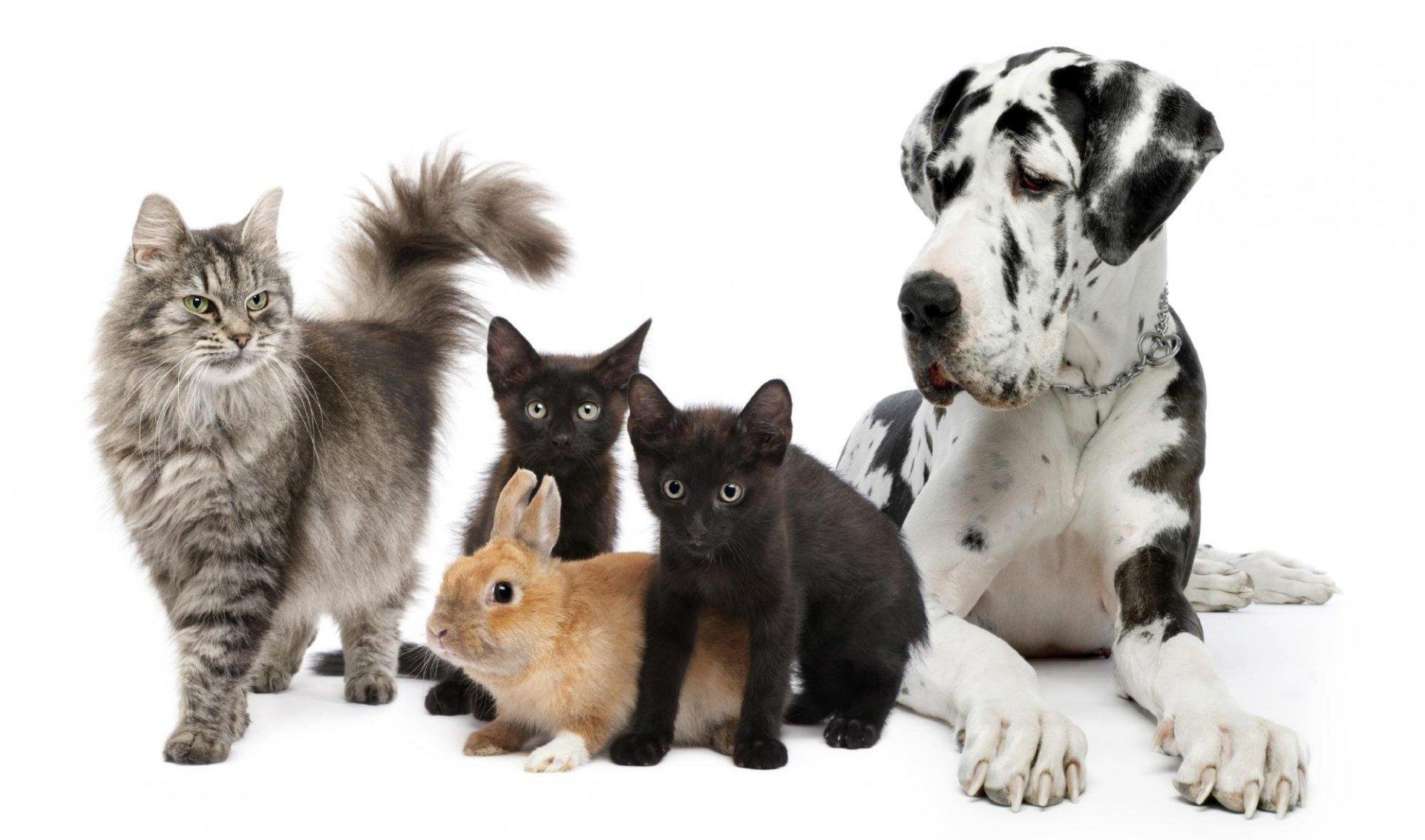    Составитель: воспитатель Поликарпова Н.В.Мышкин 2020 годВид проекта: информационный, воспитательный.Срок: краткосрочный 03.02.2020- 07.02.2020 г.Итоговое мероприятие: средняя группа провидение викторины «Домашние животные».Актуальность: Воспитание бережного и заботливого отношения к домашним животным имеет большое значение в жизни ребенка в дошкольный период.По словам ученого «Не может быть доброго человека, который не любит животных, который никогда не проявил о них заботу».Цель проекта: формирование интерес и бережное отношение к животным.Задачи проекта:1.Уточнить представления о домашних животных, их внешнем виде, где живут, чем питаются, какую пользу приносят.2.Воспитывать гуманное отношение к животным.3.Развивать речь, мышление, любознательность, воображение, обогащать словарный запас.4.Воспитывать интерес и любовь к устному народному творчеству посредством сказок, стихов,поговорок.5.Взоимодействие с родителями: развивать творческие способности и воображение взрослых и детей, умение получать положительных эмоций от совместной выполненной деятельности.Реализация проекта.1.Начальный этап.Подбор художественной литературы:Сказка «Как собака друга искала» (мордовская народная сказка), «Петушок и бобовое зернышко» (русская народная сказка) Хрестоматия, К.Ушинский «Слепая лошадь», «Спор животных».Загадки, пословицы, потешки про домашних животных.Подвижные игры «Иван-косарь в бору», «Кот и мышь», «Козлик, козлик не косись!». Пальчиковая гимнастика «Собака», «Кролик», «Котенок».Дыхательное упражнение «Доброе животное».Дидактическая игра «Чего не стало?», «Где живут?», «Один - много», «Где чья мама?».Сформировать проблемные вопросы:Как бы мы жили без домашних животных?Зачем человек приручил животных?Чем животные отличаются от растений?Чем, похожи животные и человек?Как ухаживать за домашними животными?Какую пользу человеку приносят домашние животные?Сформировать учебные вопросы:Каких животных можно назвать домашними?Какова роль животных в жизни людей?Что мы можем дать домашним животным?Каких животных можно держать дома?Какие животные могут жить у человека в квартире?2.Технологический этап.Взаимодействие с родителями.Папки передвижки, консультации:«Если вы решили завести питомца», «Дети и домашние животные», «Почему дети боятся домашних животных».Опрос:«Есть ли в вашей семье домашние животное»Привлечь родителей к сбору информации о домашних животных.3.Заключительный этап:Проведение викторины «Домашние животные».Оформление фотоальбома «Мои любимые домашние животные».ПРИЛОЖЕНИЕРитмичное упражнение «Лошадка».Я лошадка, я скачу,Я копытцами стучу:Цок – цок, цок – цок, Ты скачи – скачи, конек!Пальчиковая игра «Котенок».Кусается сильно котенок – глупыш,Он думает: это не палец, а мышьНо я же играю с тобой, малыш, А будешь кусаться – скажу тебе: «Кыш!».Речевая игра «Укрась слово».Кошка (какая она?)…Собака (какая она?)... Корова (какая она?)… и т.д. все домашние животные.Дыхательное упражнение «Доброе животное»Цель: способствовать сплочению детского коллектива, научить детей понимать чувства других, оказывать поддержку и сопереживать.Ведущий тихим, таинственным голосом говорит: Встаньте, пожалуйста, в круг и возьмитесь за руки. Мы – одно большое, доброе животное. Давайте послушаем, как оно дышит! А теперь подышим вместе! На вдох – делаем шаг вперед, на выдох – шаг назад. А теперь на вдох делаем 2 шага вперед, на выдох – 2 шага назад. Вдох – 2 шага вперед. Выдох – 2 шага назад.Так не только дышит животное, так же четко и ровно бьется его большое доброе сердце. Стук – шаг вперед, стук – шаг назад и т.д. Мы все берем дыхание и стук сердца этого животного себе.Тематическая беседа о животных в средней группеКонспект тематической беседы на тему: "Мое любимое животное" в средней группе.
Цель: Учить детей делиться впечатлениями, составлять описательные рассказы о своем любимце (как выглядит, как с ним играть, какие у него привычки).
Задачи. Закрепить знания детей о внешнем виде и повадках (кошки и собаки). Укреплять интерес к наблюдению за животными. Учить детей бережно обращаться с животными и заботиться о них.Ход беседы.Воспитатель. Здравствуйте, дети!
(Раздается стук в дверь) Кто-то там стучит, пойду посмотрю.
Воспитатель. Ой, ребята к нам гости пожаловали. Ввожу машину-грузовик, в кузове которой находятся игрушки: кошка и собака.
Дети кто это к нам приехал?
Дети. Животные.
Воспитатель. А какие это животные? Дикие или домашние?
Дети. Домашние.
Воспитатель. А почему их называют домашними? (Ответы детей)
(Выставляю на стенд картины с изображением домашних животных)

Воспитатель. А теперь расскажите есть ли у вас эти домашние животные? Кто ваш любимец?(Ответы детей) Но сначала послушайте мой рассказ.

Мне на день рождения подарили маленького, пушистого котенка.
Я назвала его Пушок. Он весь черный, с белыми пятнами на голове.
Пушок очень любил играть с клубочком ниток. Я каждый день кормила его молоком, ухаживала за ним и он ко мне быстро привык.
Я очень полюбила его и он стал мои любимцем. Я люблю с ним разговаривать. Он меня внимательно слушает и мурлыкает.

Воспитатель. Понравился вам мой рассказ? (Да)
А теперь дети вы расскажите мне о своих домашних питомцах.
(Заслушиваю 3-4 рассказа об их питомцах)Проводится физкультминутка "Котятки"Все котятки мыли лапки:
Вот так! вот так! (изображаем мытье рук)
Мыли ушки, мыли брюшки:
Вот так! Вот так!
А потом они устали:
Вот так! Вот так!
Сладко-сладко засыпали:
Вот так! Вот так! (Имитируем все указанные в стихотворении движения)Воспитатель. А сейчас мы с вами поиграем в игру: "Назови детеныша животного". Я буду кидать вам мяч и называть животное, а вы мне будете называть детеныша этого животного.

Воспитатель. Молодцы, ребята. А теперь подойдите все ко мне и встаньте в круг. Скажите, о ком мы сегодня говорили? (О домашних животных) Что нового вы узнали?
Спасибо вам ребята за интересную беседу о своих домашних любимцах.
Вы меня сегодня очень порадовали своими рассказами. Давайте перечислим домашних животных, о которых мы сегодня беседовали.Викторина «Животные и их детеныши»Цель: развивать познавательную активность детей в процессе формирования представлений о домашних животных, воспитывать гуманные чувства к животным.Материал: картинки с изображением домашних животных и их детенышей, картинки к игре «Кто, где живет? »Ход занятия:Воспитатель: Ребята! Сегодня я корреспондент газеты «В мире животных». Кто-нибудь знает кто такой корреспондент? Ответы детей. Правильно! Корреспондент - это человек, который пишет статьи для газеты. Вы у меня все знатоки природы. Я хочу побеседовать с вами о домашних животных и их детенышах, и это будет викторина. Что такое викторина? Правильно! Викторина – это игра в ответы на вопросы: я буду задавать вам вопросы, а вы отвечать. Только давайте договоримся о том, что вы не будите кричать и отвечать все вместе, хором, а просто поднимете руку. Договорились? Хорошо!1.Конкурс: «Отгадай загадку».Задание: воспитатель читает загадки, дети отвечают.2.Конкурс «Собери детей».Карточки с изображением взрослых животных и детенышей. Корреспондент: Давным-давно все животные жили мирно и дружно. Они всегда вместе работали и отдыхали. И вот один раз они решили сходить вместе с детьми на экскурсию в лес. Малыши были довольны: они бегали, резвились, всем интересовались. Мамы держали своих детей за лапы, чтобы они не потерялись в лесу. Но когда они вышли на лесную поляну, то отпустили детей покувыркаться, малыши с радостью разбрелись по поляне и все перемешались: не понятно было, где теленок, а где котенок. Забеспокоились родители. Ребята, помогите им разобраться, где, чей детеныш. Задание: найти и назвать детеныша того животного, который изображен на карточке.Вопросы к детям:Какое у тебя животное? Кого из детенышей оно будет звать?3.Физкультминутка «Лошадка».4.Конкурс: «Назови родителей: папу и маму».У детей карточки с детенышами. Корреспондент: Вот мы и нашли всех малышей. Назвали их. А как называют их родителей?Задание: назови папу и маму детеныша.Вопросы детям:Кто у тебя? Как зовут папу, маму?5.«Кто как кричит?»Когда родители звали своих малышей, они кричали их по- своему. Вопросы:Мычит кто? Хрюкает кто? и т.д.6.«Кто, где живет?»Карточки с изображением жилья домашних животных.Задание: распределить животных по своим домикам.5.«Собери картинку»На столах конверты с разрезными картинками.Задание: собрать картинку и назвать животное, которое получилось. Раздел программыВид детской деятельностиИгровая деятельностьСюжетно-ролевая игра «Ветеринарная больница»Домино «Животные», «Тени».Игра «Кто пасется на лугу». Цель: развитие чувство ритма, такта.Этюд «Пробуждение на деревенском дворе». Цель: развивать моторную функции, пантомимику, мимику.Социальное развитиеСитуативный разговор «Как я забочусь о своем питомце».Беседа на тему «Как животные помогают человеку».Тематическая беседа «Мое любимое животное».Формирование целостной картины мираНаблюдение за домашними животными (кошка, собака).Рассказ о пользе домашних животных.Рассматривание картин с домашними животными.«Домашние животные и их детеныши»КонструированиеСборка Фермы «Домашние животные»Художественно продуктивная деятельностьРаскрашивание «животные»Художественная литератураПодбор иллюстраций, фотографий, литературы.Энциклопедии про домашних животных.Коммуникация«Как собака друга искала» мордовская сказка.А. Введенская «О девочке Маше, собачке Петушке и о кошке Ниточке». А. Барто «Козленок».Коммуникативное упражнение «Животное». Цель: развивать умение договариваться, приходить к общему мнению, помогать другому.